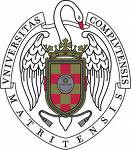 COMPLEMENTO POR CARGO ACADÉMICO 2022COMPLEMENTO POR CARGO ACADÉMICO 2022COMPLEMENTO POR CARGO ACADÉMICO 2022CARGOIMPORTEMENSUALTOTAL ANUALRector de Universidad1.591,2919.095,48Director Real Colegio Complutense de Harvard991,8211.901,84Vicerrector y Secretario General de Universidad719,398.632,68Decano y Director de Facultad, E.T.S., Escuela Universitaria y Colegio Universitario560,916.730,92Director de Departamento Universitario405,874.870,44Vicedecano, Subdirector y Secretario de Facultad, E.T.S., Escuela Universitaria y Colegio Universitario, Director de Colegio Mayor302,693.632,28Director de Instituto Universitario242,332.907,96Secretario de Departamento y Director de Sección Departamental218,202.618,40Secretario de Sección Departamental y Coordinador del Curso de Orientación Universitaria157,851.894,20Fuente: Vicegerencia de Recursos HumanosFuente: Vicegerencia de Recursos HumanosFuente: Vicegerencia de Recursos HumanosFecha de actualización: Enero 2022Fecha de actualización: Enero 2022Fecha de actualización: Enero 2022